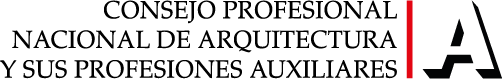 Segunda convocatoria de cofinanciación de publicaciones impresas y digitales de arquitectura y sus profesiones auxiliares 2021Anexo 1Modelo de carta de presentaciónSeñoresConsejo Profesional Nacional de Arquitectura y sus Profesiones Auxiliares – CPNAABogotáAsunto: Postulación a la Segunda Convocatoria para la Cofinanciación de Publicaciones Impresas y Digitales de Arquitectura y sus Profesiones Auxiliares 2021Respetados señores:En el marco de la Segunda Convocatoria para la Cofinanciación de Publicaciones Impresas y Digitales de Arquitectura y sus Profesiones Auxiliares 2021, presentamos la postulación para la cofinanciación de la publicación del libro titulado ______________________________. El presupuesto total de la publicación es de $________________, de los cuales nos comprometemos a cofinanciar la suma de $________________.________________________________		______________________________Firma del representante legal ESAL			Firma del postulanteNombre:						Nombre:Cédula:						Cédula:Nombre de la ESAL:Carrera 6 No. 26 B-85 Oficina 201, Bogotá - Colombia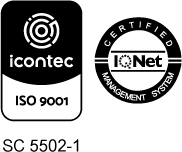 PBX 3502700 Ext. 1101-1106info@cpnaa.gov.co www.cpnaa.gov.co